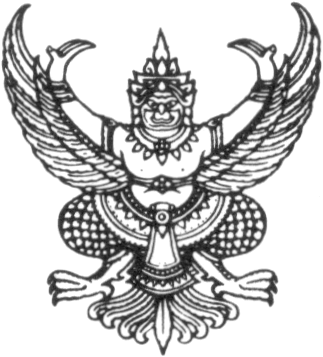 บันทึกข้อความส่วนราชการ  คณะวิศวกรรมศาสตร์ มหาวิทยาลัยธรรมศาสตร์ โทร. 0 2564 3001-9                                                 ที่    อว 67.30/                                                                     วันที่                                                                                            เรื่อง  รายงานขอความเห็นชอบในการจัดร่างขอบเขตของงาน/แบบรูปรายการงานก่อสร้าง พร้อมด้วยหลักเกณฑ์การพิจารณาคัดเลือกข้อเสนอ และราคากลางของงานก่อสร้างเรียน  คณบดี/รองคณบดีฝ่ายวางแผน (ผ่านเลขานุการคณะฯ,หัวหน้างานพัสดุ,หัวหน้าภาควิชา/หน่วยงาน/โครงการฯ)          	ตามบันทึกข้อความที่ อว 67.30/.......... ลงวันที่ .......................... คณะวิศวกรรมศาสตร์ ได้แต่งตั้งให้ข้าพเจ้า             ผู้มีรายนามท้ายนี้เป็น คณะกรรมการจัดทำร่างขอบเขตของงาน/แบบรูปรายการงานก่อสร้าง รวมทั้งกำหนดหลักเกณฑ์การพิจารณาคัดเลือกข้อเสนอ และราคากลางงานจ้างก่อสร้าง ของโครงการจัดซื้อ/จ้าง (ชื่อรายการ) ………………………………………………จำนวน ........... รายการ/โครงการ ภายในวงเงินงบประมาณ ........................ บาท โดยใช้งบประมาณจากเงิน (   ) รายได้หน่วยงานฯ         (   ) กองทุนฯ (   ) งบโครงการฯ  (   ) งบคลัง ... ประจำปีงบประมาณ ......... ชื่อรายการ …………………………………………….. นั้น                     ในการนี้  คณะกรรมการฯ ได้จัดทำร่างของเขตของงาน/แบบรูปรายการงานก่อสร้างแล้วเสร็จเป็นที่เรียบร้อยแล้ว และได้กำหนดหลักเกณฑ์การพิจารณาคัดเลือกโดยใช้ (   ) เกณฑ์ราคา (   ) เกณฑ์ประสิทธิภาพต่อราคา ในการพิจารณาคัดเลือกข้อเสนอของผู้ยื่นข้อเสนอ พร้อมทั้งได้คำนวณราคากลางของงานจ้างก่อสร้างไว้เป็นจำนวนเงิน ........................... บาท เพื่อใช้เป็นฐานสำหรับเปรียบเทียบราคาที่ผู้ยื่นข้อเสนอได้ยื่นเสนอไว้  	ทั้งนี้ โดยได้แนบเอกสารที่เกี่ยวข้องเพื่อใช้ในการจัดจ้างฯ ดังนี้แบบ ปร.4 	จำนวน ............ แผ่น	2. แบบ ปร.5 (ก) และ ปร.5 (ข) 	จำนวน ........... แผ่นแบบ ปร.6	จำนวน ............ แผ่น	4. ร่างขอบเขตของงาน (TOR)  	จำนวน ........... แผ่นแบบรูปรายการ	จำนวน .......... แผ่น	6. แบบ บก.01 (งานก่อสร้าง)	จำนวน ……..… แผ่น                  	จึงเรียนมาเพื่อโปรดพิจารณาอนุมัติต่อไปด้วย จะขอบคุณยิ่ง  				(ลงชื่อ) .......................................................... ประธานกรรมการ          (.........................................................)(ลงชื่อ) .......................................................... กรรมการ         (..........................................................)(ลงชื่อ) ........................................................... กรรมการและเลขานุการ         (                                            )	แบบ บก.01ตารางแสดงวงเงินงบประมาณที่ได้รับจัดสรรและราคากลางในการจ้างก่อสร้าง (ราคาอ้างอิงตัวอย่าง รายงานขอความเห็นชอบในการจัดทำร่างขอบเขตของงาน (งานก่อสร้าง)บันทึกข้อความส่วนราชการ  คณะวิศวกรรมศาสตร์ มหาวิทยาลัยธรรมศาสตร์ โทร. 0 2564 3001-9                                                 ที่    อว 67.30/                                                                     วันที่                                                                                            เรื่อง  รายงานขอความเห็นชอบในการจัดร่างขอบเขตของงาน/แบบรูปรายการงานก่อสร้าง พร้อมด้วยหลักเกณฑ์การพิจารณาคัดเลือกข้อเสนอ และราคากลางของงานก่อสร้างเรียน  คณบดี/รองคณบดีฝ่ายวางแผน (ผ่านเลขานุการคณะฯ,หัวหน้างานพัสดุ,หัวหน้าภาควิชา/หน่วยงาน/โครงการฯ)          	ตามบันทึกข้อความที่ อว 67.30/... - .. ลงวันที่ ..... 1 ตุลาคม 2562 ..... คณะวิศวกรรมศาสตร์ ได้แต่งตั้งให้ข้าพเจ้า             ผู้มีรายนามท้ายนี้เป็น คณะกรรมการจัดทำร่างขอบเขตของงาน/แบบรูปรายการงานก่อสร้าง รวมทั้งกำหนดหลักเกณฑ์การพิจารณาคัดเลือกข้อเสนอ และราคากลางงานจ้างก่อสร้าง ของโครงการจัดซื้อ/จ้าง (ชื่อรายการ) .. ปรับปรุงห้องพัสดุ ..           จำนวน .. 1 .. รายการ ภายในวงเงินงบประมาณ ... 600,000 ... บาท โดยใช้งบประมาณจากเงิน ( / ) รายได้หน่วยงานฯ                      (   ) กองทุนฯ  (   ) งบโครงการฯ  (   ) งบคลัง  ประจำปีงบประมาณ ... 2563 ...  ชื่อรายการ  ค่าปรับปรุงสิ่งก่อสร้าง…..  นั้น                     ในการนี้ ได้จัดทำร่างของเขตของงาน/แบบรูปรายการงานก่อสร้างแล้วเสร็จเป็นที่เรียบร้อยแล้ว และได้กำหนดหลักเกณฑ์การพิจารณาคัดเลือกโดยใช้ ( / ) เกณฑ์ราคา (   ) เกณฑ์ประสิทธิภาพต่อราคา ในการพิจารณาคัดเลือกข้อเสนอของ      ผู้ยื่นข้อเสนอ พร้อมทั้งได้คำนวณราคากลางของงานจ้างก่อสร้างไว้เป็นจำนวนเงิน ... 590,000 .... บาท เพื่อใช้เป็นฐานสำหรับเปรียบเทียบราคาที่ผู้ยื่นข้อเสนอได้ยื่นเสนอไว้  	ทั้งนี้ โดยได้แนบเอกสารที่เกี่ยวข้องเพื่อใช้ในการจัดจ้างฯ ดังนี้แบบ ปร.4 	จำนวน .... 1 .... แผ่น	2. แบบ ปร.5 (ก) และ ปร.5 (ข)  	จำนวน ... 1 ... แผ่นแบบ ปร.6	จำนวน .... 1 .... แผ่น	4. ร่างขอบเขตของงาน (TOR)  	จำนวน ... 2 ... แผ่นแบบรูปรายการ	จำนวน .... 4 .... แผ่น	6. แบบ บก.01 (งานก่อสร้าง)	จำนวน … 1  แผ่น                  	จึงเรียนมาเพื่อโปรดพิจารณาอนุมัติต่อไปด้วย จะขอบคุณยิ่ง  				(ลงชื่อ) .......................................................... ประธานกรรมการ                 (  นายโยธิน     อุทยานิล )(ลงชื่อ) .......................................................... กรรมการ                ( นางสาวธยาดา  มูลสีสุก )(ลงชื่อ) ........................................................... กรรมการและเลขานุการ              ( นางสาวอลิสา  โรหิตเสถียร )	 เรียน คณบดี (ผ่านรองคณบดีฝ่ายวางแผน , เลขานุการคณะฯ)        เพื่อโปรดพิจารณา หากเห็นชอบด้วยได้โปรดอนุมัติ ให้ใช้ร่างขอบเขตของงาน/แบบรูปรายการ รวมทั้งหลักเกณฑ์การพิจารณาคัดเลือกข้อเสนอ และราคากลาง ตามที่คณะกรรมการ นำเสนอด้วย   ลงชื่อ ................................................ หัวหน้างานพัสดุ                      (นายอัฐตพงษ์ เทียนขวัญ)                                                   ............. / .................... / ...............เรียน คณบดี (ผ่านรองคณบดีฝ่ายวางแผน)   เพื่อโปรดโปรดพิจารณา หากเห็นชอบด้วยได้โปรดอนุมัติตามที่หัวหน้างานพัสดุ นำเสนอ       ลงชื่อ ................................................ เลขานุการคณะฯ                 (นางสุกัญญา ว่องวิกย์การ)             ............. / .................... / ...............เรียน คณบดี/รองคณบดีฝ่ายวางแผน          เพื่อโปรดพิจารณา หากเห็นชอบด้วยได้โปรดอนุมัติ                  ลงชื่อ .....................................................                                                                      (รองศาสตราจารย์ ดร.อิศเรศ  ธุชกัลยา)                    ............. / .................... / ...............คำสั่ง คณบดี  (    ) อนุมัติ และดำเนินการตามเสนอ  (    ) ไม่อนุมัติ เนื่องจาก .........................................................            ลงชื่อ ......................................................                       (รองศาสตราจารย์ ดร.ธีร เจียศิริพงษ์กุล)                                                                                ............. / .................... / ...............    เรียน คณบดี (ผ่านรองคณบดีฝ่ายวางแผน , เลขานุการคณะฯ)        เพื่อโปรดพิจารณา หากเห็นชอบด้วยได้โปรดอนุมัติ ให้ใช้ร่างขอบเขตของงาน/แบบรูปรายการ รวมทั้งหลักเกณฑ์การพิจารณาคัดเลือกข้อเสนอ และราคากลาง ตามที่คณะกรรมการนำเสนอด้วย   ลงชื่อ ................................................ หัวหน้างานพัสดุ                      (นายอัฐตพงษ์ เทียนขวัญ)                                                   ............. / .................... / ...............เรียน คณบดี (ผ่านรองคณบดีฝ่ายวางแผน)         เพื่อโปรดโปรดพิจารณา หากเห็นชอบด้วยได้โปรดอนุมัติ   ตามที่หัวหน้างานพัสดุ นำเสนอ       ลงชื่อ ................................................ เลขานุการคณะฯ                 (นางสุกัญญา ว่องวิกย์การ)             ............. / .................... / ...............เรียน คณบดี/รองคณบดีฝ่ายวางแผน          เพื่อโปรดพิจารณา หากเห็นชอบด้วยได้โปรดอนุมัติ                  ลงชื่อ .....................................................                                                                      (รองศาสตราจารย์ ดร.อิศเรศ  ธุชกัลยา)                    ............. / .................... / ...............คำสั่ง คณบดี  (    ) อนุมัติ และดำเนินการตามเสนอ  (    ) ไม่อนุมัติ เนื่องจาก .........................................................            ลงชื่อ ......................................................                       (รองศาสตราจารย์ ดร.ธีร เจียศิริพงษ์กุล)                                                                                ............. / .................... / ...............    